19.05.2020 г.СчётЗадание 1.Посмотри на числовой ряд и расставь числа по порядку (пропиши или проведи стрелочки).1    2    3    4    5    6    7    8    9    10Задание 2. Впиши пропущенные цифрыЗадание 3.Графический диктант. Предварительно проговорите с ребёнком: покажи, где верх, низ, лево, право. Затем вы проговариваете, ребёнок показывает: сколько клеточек вверх, сколько клеточек вправо.Задание 4. Пропиши.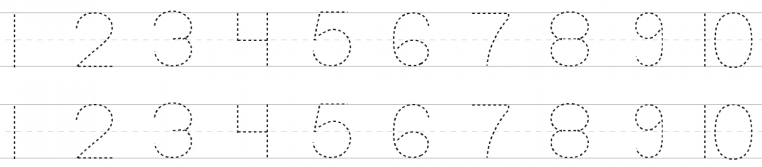 Задание 5. Реши примеры, ниже закрась кружочки, чтобы они соответствовали числу.Задание 6.Закрась квадраты синим карандашом.Задание 7. Пропиши.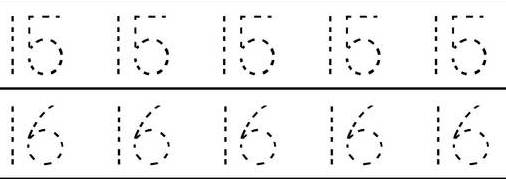 19.05.2020 г.Чтение.Тема: Яков Тайц «Послушный дождик»Задание 1.Артикуляционная гимнастика(каждый слог ребёнок проговаривает и отстукивает ладошкой по столу)«ЛЕТО»АТЬ – АТЬ – АТЬ - летом буду я гулять,АТЬ – АТЬ – АТЬ - будем загорать,РА – РА – РА - на улице жара,РА – РА – РА – гуляет детвора,ДЫ – ДЫ – ДЫ - хочется воды,КЕ – КЕ – КЕ - загораем на песке,ОК – ОК – ОК - мы польем песок,ТА – ТА – ТА - летом красота.Задание 2.Прочитай буквы, гласные буквы обведи в кружок красным карандашом, а согласные – синим.Ы   л   н   Э   О   У   м   н   И   АЗадание 3. Прочитай слоги, которые в рамке ниже написаны:Задание 4.Чтение произведения Я. Тайца «Послушный дождик» (прочитайте произведение).Надя спросила:
— Дедушка, а ты кто в колхозе?
— Я — начальник дождя.
Надя засмеялась:
— А у дождя начальников не бывает!
— А вот и бывает! — сказал дедушка.
Он повёл Надю на речку. Там длинные-длинные огородные грядки. А над ними — длинные-длинные тонкие трубы а в трубах дырочки.
Дедушка открыл кран — и сразу из всех труб брызнул дождик и давай поливать грядки!
Потом дедушка закрыл кран — и дождик перестал.
Надя спросила:
— А можно мне?
Она открыла кран — дождик пошёл. Закрыла — перестал. Вот какой послушный дождик у дедушки в колхозе!Задание 5. Ответь на вопросы21436587109124679134781023569106+4=ОООООООООООООООООООООООООООООО7+3=ОООООООООООООООООООООООООООООО8+2=ООООООООООООООООООООООООООООООа) сверху;б) снизу;в) слева;г) справаИЛ   ЫЛ   ЭЛАЛ   ОЛ   УЛНЭ   НЫ   НИНА   НО   НУ1. Обведи в кружок главных героев.1. Обведи в кружок главных героев.1. Обведи в кружок главных героев.1. Обведи в кружок главных героев.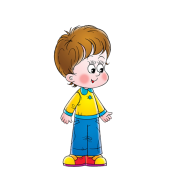 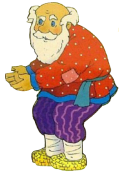 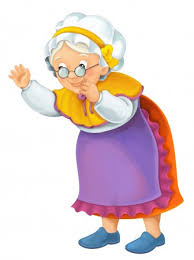 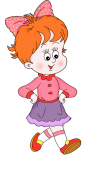 МИШАДЕДУШКАБАБУШКАНАДЯ2. Куда дедушка повёл Надю и, что она там увидела (обведи правильный ответ)?2. Куда дедушка повёл Надю и, что она там увидела (обведи правильный ответ)?2. Куда дедушка повёл Надю и, что она там увидела (обведи правильный ответ)?2. Куда дедушка повёл Надю и, что она там увидела (обведи правильный ответ)?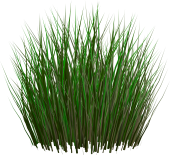 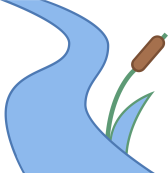 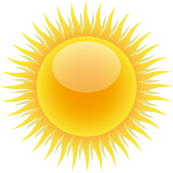 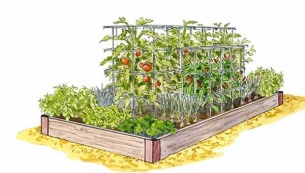 ТРАВАРЕЧКАСОЛНЦЕГРЯДКА2. Что открыл дедушка, что пошёл дождик (обведи правильный ответ)?2. Что открыл дедушка, что пошёл дождик (обведи правильный ответ)?2. Что открыл дедушка, что пошёл дождик (обведи правильный ответ)?2. Что открыл дедушка, что пошёл дождик (обведи правильный ответ)?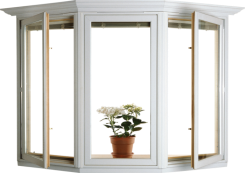 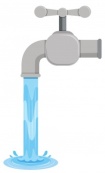 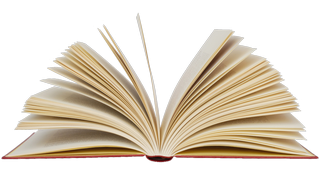 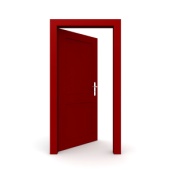 ОКНОКРАНКНИГАДВЕРЬ